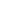 SITE:  PIEPER RANCH MIDDLE SCHOOL       MEET FORMAT: 10 runners per varsity divisions					                   Unlimited JV & Unlimited Jr. HighAWARDS:  Top Team Award in Each Division and Top 15 MedalsSCORING:  Timing system will be in place to score the meet**No Refunds for meet cancellation due to acts of nature or no shows by a team**RACE SCHEDULE:  8:00am	Varsity Boys 5k (Big Schools 5A-6A)8:30am 	Varsity Girls 5k (Big Schools 5A-6A)9:00am 	Varsity Boys 5k (Small Schools 4A & Under)9:30am	Junior Varsity Boys 5k (all divisions)10:00am	Junior Varsity Girls 5K (5A-6A)10:30am	Varsity Girls 2 Mile (Small Schools 4A & Under)10:50am	Junior Varsity Girls 2mile (4A & Under)11:10am	8th Grade Girls 2 Mile 							   11:30 am    8th Grade Boys 2 Mile				                            11:50am 	7th Grade Girls 2 Mile.                                                               12:10pm 	7th Grade Boys 2 MileCOURSE PREVIEW:  Multi Loop course on soccer and softball fields and dirt trails with rolling hills.  Spectator friendly!!!!  The course is marked with cones and flags and a Gator will lead the runners. You will cross 1 concrete road twice, it is 20 ft wide.TIMING: Each runner will be timed.PACKET PICK UP and PACKET DROP OFF:  Pick up at the Viper Press Box at Pieper Ranch Football FieldBUSES: The bus loop will be locked, so enter the main gate entrance.  Buses can drop off kiddos in front of the middle school gym (which is also where the restrooms will be) and park at the high school.    Parents can park in the middle school parking lots. TEAM CAMPS: on the soccer fields and restrooms inside of the Gymnasium.  Please bring your own water and trash bags to clean your camp. What you bring in, needs to be taken out. SPECTATORS: Spectators are not allowed at the starting line or finish line.  ENTRY FEE:                                                                                                         High School 200 Per Team or 400 max per High School.                                   Junior High 150 Per Team or 300 per Middle SchoolCHECKS PAYABLE TO:  Pieper High School  or Comal ISDMAIL CHECKS: Pieper Ranch Middle School                          Attention Jody Hawkins:  Cross Country                          1106 Kinder Parkway, San Antonio, TX. 78260